[Title in TNRoman and Bold No. 14 in English and Spanish]Surname, Name 1st Author*a, Surname, Name 1st Co-authorb, Surname, Name 2nd Co-authorc and Surname, Name 3rd Co-authord [No.12 TNRoman]a  Affiliation institution,  Researcher ID,  ORC ID, SNI-CONAHCYT ID or CVU PNPC [No.10 TNRoman]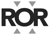 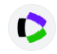 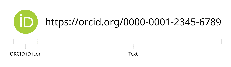 b  Affiliation institution,  Researcher ID,  ORC ID, SNI-CONAHCYT ID or CVU PNPC [No.10 TNRoman]c  Affiliation institution,  Researcher ID,  ORC ID, SNI-CONAHCYT ID or CVU PNPC [No.10 TNRoman]d  Affiliation institution,  Researcher ID,  ORC ID, SNI-CONAHCYT ID or CVU PNPC [No.10 TNRoman]All ROR-Clarivate-ORCID and CONAHCYT profiles must be hyperlinked to your website.Prot-   University of South Australia • 7038-2013•  0000-0001-6442-4409 •  416112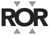 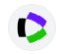 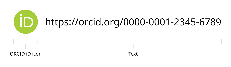 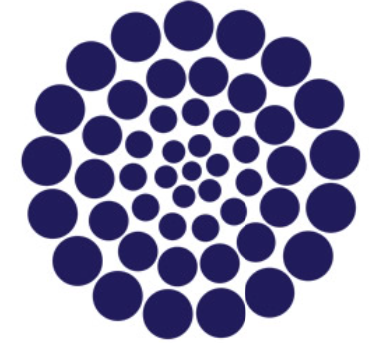 CONAHCYT classification: https://marvid.org/research_areas.php      [No.10 TNRoman]Area:Field:Discipline:Subdiscipline:DOI: https://doi.org/Article History:Received: [Use Only ECORFAN]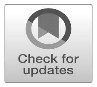 Accepted: [Use Only ECORFAN]Contact e-mail address:*  [example@example.org]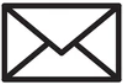 Abstract [In English]                  Must contain up to 150 wordsGraphical abstract [In English]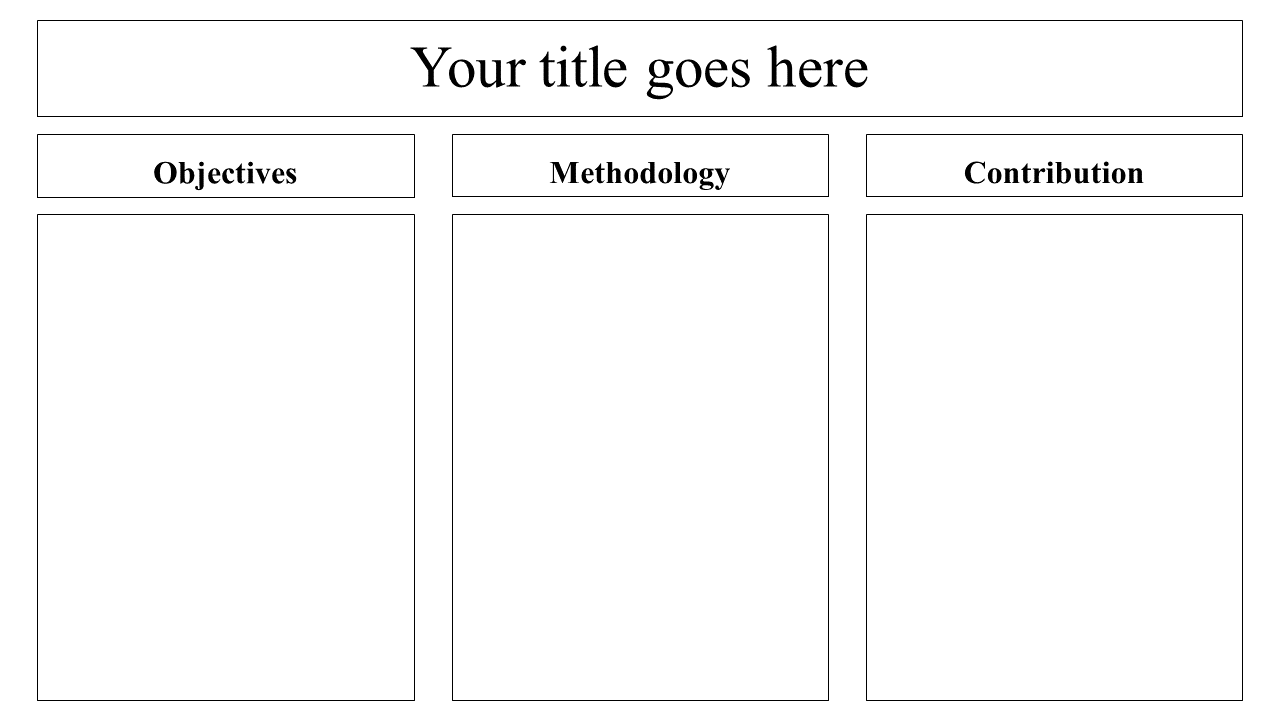 Authors must provide an original image that clearly represents the article described in the article. Graphical abstracts should be submitted as a separate file. Please note that, as well as each article must be unique. File type: the file types are MS Office files.No additional text, outline or synopsis should be included. Any text or captions must be part of the image file. Do not use unnecessary white space or a "graphic abstract" header within the image file.Keywords [In English]Indicate 3 keywords in TNRoman and Bold No. 10Abstract [In Spanish] Must contain up to 150 wordsGraphical abstract [In Spanish]Authors must provide an original image that clearly represents the article described in the article. Graphical abstracts should be submitted as a separate file. Please note that, as well as each article must be unique. File type: the file types are MS Office files.No additional text, outline or synopsis should be included. Any text or captions must be part of the image file. Do not use unnecessary white space or a "graphic abstract" header within the image file.Keywords [In Spanish]Indicate 3 keywords in TNRoman and Bold No. 10Citation: Surname, Name 1st Author, Surname, Name 1st Co-author, Surname, Name 2nd Co-author and Surname, Name 3rd Co-author. Article Title. ECORFAN Journal-Mexico. Year. V-N: Pages [TN Roman No.10].IntroductionText in TNRoman No.12, single space.General explanation of the subject and explain why it is important.What is your added value with respect to other techniques?Clearly focus each of its features.Clearly explain the problem to be solved and the central hypothesis.Explanation of sections Article.Development of headings and subheadings of the article with subsequent numbers[Title No.12 in TNRoman, single spaced and bold]Products in development No.12 TNRoman, single spaced.Including figures and tables-EditableIn the article content any table and figure should be editable formats that can change size, type and number of letter, for the purposes of edition, these must be high quality, not pixelated and should be noticeable even reducing image scale.[Indicating the title at the bottom with No.10 and Times New Roman Bold]The maximum number of Boxes is 10 itemsFor the use of equations, noted as follows:                      [1]Must be editable and number aligned on the right side.MethodologyDevelop give the meaning of the variables in linear writing and important is the comparison of the used criteria.ResultsThe results shall be by section of the article.ConclusionsClearly explain the results and possibilities of improvement.AnnexesTables and adequate sources.The international standard is 7 pages minimum and 14 pages maximum.DeclarationsConflict of interestThe authors declare no interest conflict. They have no known competing financial interests or personal relationships that could have appeared to influence the article reported in this article.Author contributionSpecify the contribution of each researcher in each of the points developed in this research.Prot- Benoit-Pauleter, Gerard: Contributed to the project idea, research method and technique.Availability of data and materialsIndicate the availability of the data obtained in this research.FundingIndicate if the research received some financing.AcknowledgementsIndicate if they were financed by any institution, University or company.AbbreviationsList abbreviations in alphabetical order.Prot-ReferencesUse APA system. Should not be numbered, nor with bullets, however if necessary numbering will be because reference or mention is made somewhere in the Article. Use the Roman alphabet, all references you have used should be in Roman alphabet, even if you have cited an article, book in any of the official languages of the United Nations [English, French, German, Chinese, Russian, Portuguese, Italian, Spanish, Arabic], you should write the reference in Roman alphabet and not in any of the official languages.Citations are classified the following categories:Antecedents. The citation is due to previously published research and orients the citing document within a particular scholarly area.Basics. The citation is intended to report data sets, methods, concepts and ideas on which the authors of the citing document base their work.Supports. The citing article reports similar results. It may also refer to similarities in methodology or, in some cases, to the reproduction of results.Differences. The citing document reports by means of a citation that it has obtained different results to those obtained in the cited document. This may also refer to differences in methodology or differences in sample sizes that affect the results.Discussions. The citing article cites another study because it is providing a more detailed discussion of the subject matter.The URL of the resource is activated in the DOI or in the title of the resource.Prot-Mandelbrot, B. B. [2020]. Negative dimensions and Hölders, multifractals and their Hölder spectra, and the role of lateral preasymptotics in science.Journal of Fourier Analysis and Applications Special. 409-432. Intellectual Property Requirements for editing:Authentic Signature in Color of Originality Format Author and Coauthors.Authentic Signature in Color of the Acceptance Format of Author and Coauthors.Authentic Signature in blue color of the Conflict of Interest Format of Author and Co-authors.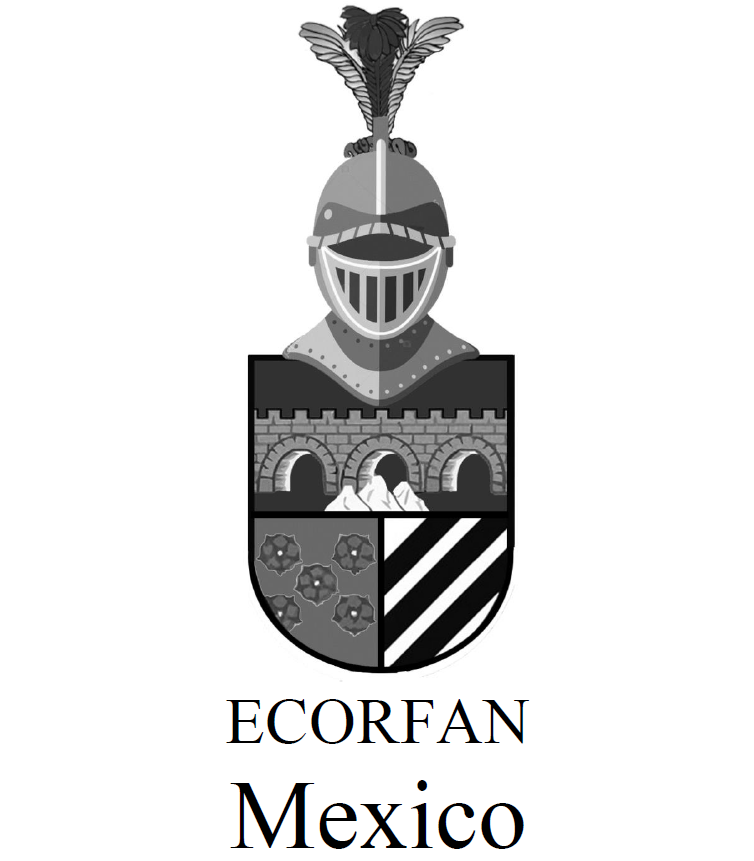 ISSN XXXX-XXXX/© 2009 The Author[s]. Published by ECORFAN-Mexico, S.C. for its Holding X on behalf of Journal X. This is an open access article under the CC BY-NC-ND license [http://creativecommons.org/licenses/by-nc-nd/4.0/]Peer Review under the responsibility of the Scientific Committee MARVID®- in contribution to the scientific, technological and innovation Peer Review Process by training Human Resources for the continuity in the Critical Analysis of International Research.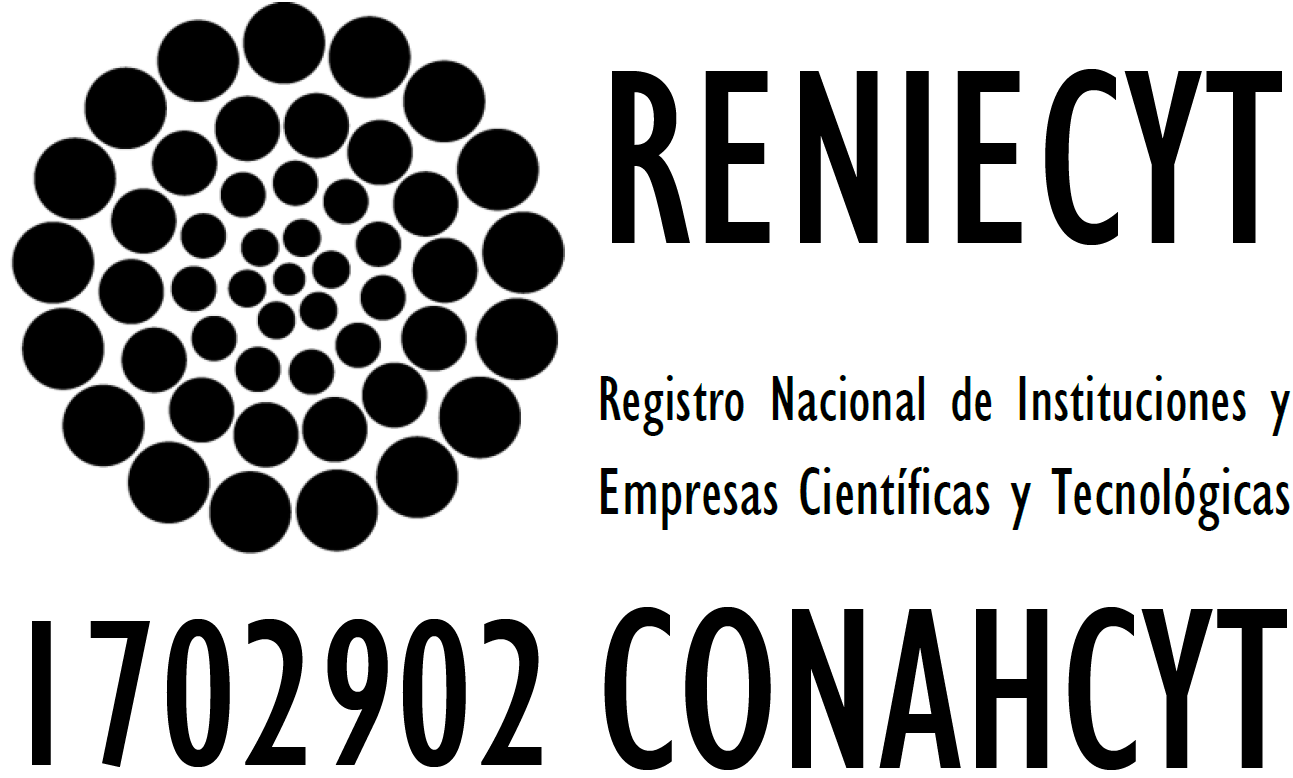 Box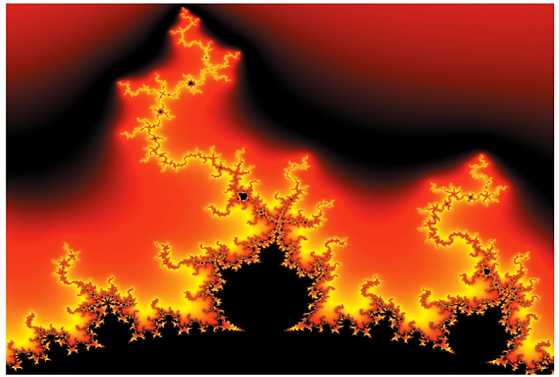 Figure 1Title [Should not be images-everything must be editable]      Source [in italic]BoxTable 1Title [Should not be images-everything must be editable]  Source [in italic]ANNArtificial Neural Network